Zastupitelstvo obce Lančov srdečně zve vás všechny malé, větší i ty největší na náves 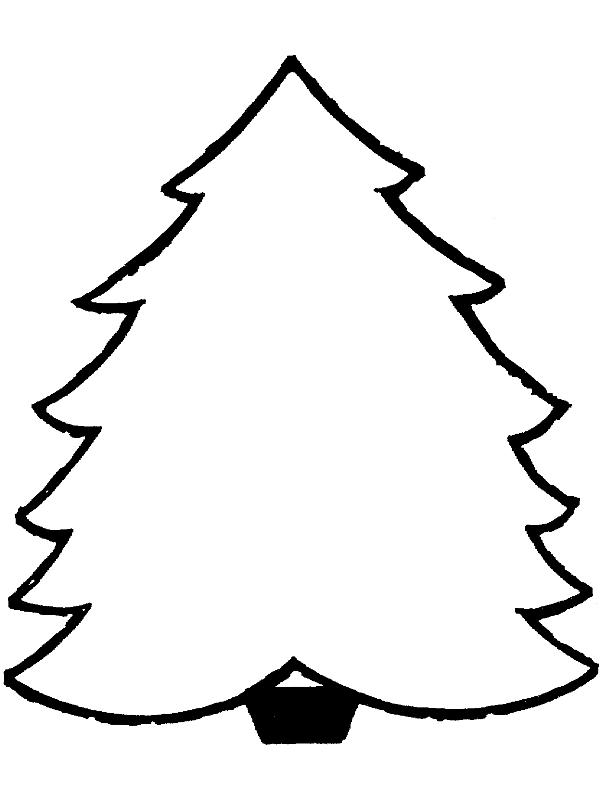 k rozsvícení vánočního stromudne 30.11.2014v 16:00 hod.kde na vás při vystoupenívánočních básničeka písniček místních dětídýchne nádhernéa poklidné kouzloVánoc.po programu bude připraveno občerstvení.